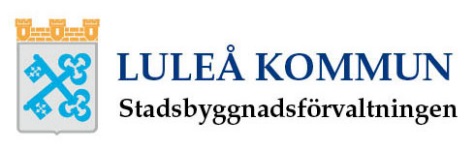 BESIKTNINGSPLIKTIGA INSTALLATIONERBESIKTNINGSPLIKTIGA INSTALLATIONERProjektnamnObjektsnummerObjektsnummerDatumBeställare/ByggherreBeställare/ByggherreBeställare/ByggherreBeställare/ByggherreBeteckning/MärkningBenämning
Placering
Typ av besiktning 
Intervall
Noteringar